QUARANTE-DEUXIEME SESSION DE GROUPE DE TRAVAIL DE L’EXAMEN PERIODIQUE UNIVERSEL (EPU)--------------------------------Genève, du 23 janvier au 3 février 2023Monsieur le Président,La Côte d’Ivoire souhaite la cordiale bienvenue à la délégation de la République de Corée et la remercie pour la présentation de son rapport national au 4e cycle de l’Examen Périodique Universel (EPU). La délégation ivoirienne félicite le Gouvernement de la République de Corée pour toutes les mesures prises, depuis le troisième cycle de l’EPU, pour améliorer la situation des Droits de l’Homme dans le pays.La Côte d’Ivoire encourage la Corée à poursuivre ses efforts dans le domaine de la promotion et la protection des Droits de l’Homme et voudrait, à cet égard, lui faire les recommandations suivantes : ratifier la Convention sur la réduction des cas d’apatridieadhérer au deuxième Protocole facultatif se rapportant au Pacte international relatif aux droits civils et politiques, visant à abolir la peine de mort, et prendre les mesures nécessaires en vue d’abolir la peine de mort en droit. Pour conclure, la délégation ivoirienne souhaite à la République de Corée un examen couronné de succès. Je vous remercie.Mission Permanente de la Républiquede Côte d’Ivoire auprès de l’Office des Nations Unies à Genève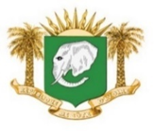      République de Côte d’Ivoire      Union-Discipline-TravailEPU DE LA REPUBLIQUE DE COREE----------------------------DECLARATION DE LA COTE D’IVOIRE